Hutton Grammar Sixth Form Prospectus information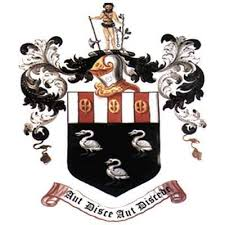 Department: Psychology and Sociology DepartmentSubject: A Level Psychology What topics are covered in this subject?Psychology is a fascinating and engaging subject which will give you new ways to look at and interpret your world and the people who inhabit it. The two year Psychology A Level course delivered at Hutton Sixth form offers you the opportunity to learn about the science of the human mind and behaviour by understanding how research is conducted and used to develop theories and laws about the mind and behaviour.You will explore the many different branches of Psychology such as phobias, gender, forensic psychology, attachments, anxiety, social influence and memory. Furthermore, you will also consider issues and debates that psychologists consider when attempting to explain complex and abstract human behaviours, such as schizophrenia.How is this subject taught?If you study Psychology at Hutton you will benefit from highly experienced teachers who have been teaching the subject for over 20 years and have experience as AQA examiners.  We run a psychology clinic on a weekday lunchtime to provide additional support and guidance to any students. We pride ourselves on excellent resources and enjoyable and engaging lessons in a relaxed and friendly learning environment. Psychology is the science of the human mind and behaviour. By studying the AQA Psychology A Level at Hutton Sixth Form you will gain a science A Level.In Year 1 you will study the following topics: key approaches in psychology, social psychology, psychopathology, memory, research methods, biopsychology and attachments. This will be assessed by a formal internal assessment at the end of the year.In Year 2 you study the following topics: forensic psychology, gender development, research methods, schizophrenia and issues and debates in psychology. This will be assessed by three external A Level examinations which cover the material from both year one and year two at the end of the second year.What are the enrichment opportunities in this subject?The Psychology Department has many opportunities on offer to allow you to take your learning and engagement beyond the classroom. Every year we support the charity ‘Young Minds’ which is a mental health charity that supports young people. We organise ‘Hello Yellow Day’ where Psychology students have the opportunity to organise a fundraising event which is designed to raise awareness about mental health.All Psychology students have access to a wide range of trips and guest speakers throughout their time studying Psychology at Hutton.  We visit the zoo to study animal behaviour, we have visited Garth and Lancaster prisons and have university lecturers visit to deliver specialist lectures on topics such as forensic psychology and schizophrenia. We have also organised a bi-annual trip to Euro Disney in Paris where students can attend the psychology live conference and enjoy the culture of Paris and the theme parks on offer. We also attend revision conferences every year to prepare for the exams towards the end of Year 13.Where does this subject lead at 18+?Psychology is an excellent A Level to have for any career including those specific to psychology for example clinical psychology, educational psychology, forensic psychology and occupational psychology. It is also an excellent choice of A Level for other careers relating to people such as teaching, law, social work, business, the police force and medicine. The list is endless as psychology is relevant to all people in all aspects of their life.Many students who study Psychology at Hutton go on to further study in the area and many have gained successful careers in the field. We are lucky enough to be part of a family here at Hutton and many students return to give presentations and advice to our current cohort on the paths they have taken in the field of psychology.